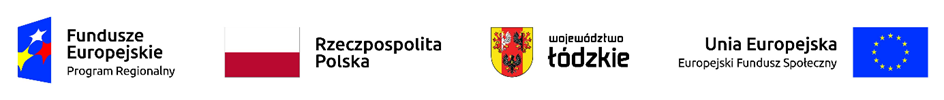 Projekt nr RPLD.11.01.03-10-0002/20 pn. „Razem aktywni”, współfinansowany ze środków Europejskiego Funduszu Społecznego w ramach Regionalnego Programu Operacyjnego Województwa Łódzkiego na lata 2014-2020ZAPYTANIE OFERTOWEW związku z realizacja Projektu nr RPLD.11.01.03-10-0002/20 pn. „Razem aktywni”, współfinansowanego ze środków Europejskiego Funduszu Społecznego w ramach Regionalnego Programu Operacyjnego Województwa Łódzkiego na lata 2014-2020, Przedszkole Miejskie Nr 221-Integracyjne w Łodzi zaprasza do przedstawienia ofert na montaż 4 tablic interaktywnych w PM221.1. ZAMAWIAJĄCY: Miasto Łódź - Przedszkole Miejskie Nr 221-Integracyjne w Łodzi, al. marsz. Śmigłego-Rydza 38; 93-281 Łódź.2. TRYB UDZIELANIA ZAMÓWIENIA: Zamówienie udzielane jest w trybie zapytania ofertowego, o wartości szacunkowej poniżej progu, wskazanego w art. 4 pkt 8 pzp. 3. OPIS PRZEDMIOTU ZAMÓWIENIA: Przedmiotem zamówienia jest: montaż 4 tablic interaktywnych ”Esprit MT” wraz z projektorem multimedialnym  Acer P1250B i laptopem z uwzględnieniem montażu uchwytów sufitowych w salach przedszkolnych. UWAGA: Zamawiający przewiduje podpisanie umowy i płatności przelewem po odbiorze prac.MIEJSCE REALIZACJI: Przedszkole Miejskie Nr 221-Integracyjne w Łodzi, al. Rydza Śmigłego 38; 93-281 Łódź.4. TERMIN SKŁADANIA OFERT: Oferty należy złożyć: a) osobiście w zamkniętej kopercie z dopiskiem: „Oferta montaż tablic interaktywnych w PM221” w siedzibie Zamawiającego: al. Rydza Śmigłego 38; 93-281 Łódź. (w godzinach 8:00 do 16:00 pn. – pt.) w terminie do dnia 15.10.2021r. lub b) przesłać w formie elektronicznej skan oferty w formacie pliku PDF lub JPG na adres mailowy Zamawiającego: kontakt@pm221.elodz.edu.pl w temacie wiadomości wpisując: „Oferta na Oferta montaż tablic interaktywnych w PM221” w terminie do dnia 15.10.2021r.Termin uważa się za zachowany w przypadku doręczenia dokumentacji oferty najpóźniej w w/w terminie. 5. TERMIN REALIZACJI UMOWY: Od dnia podpisania umowy nie dłużej niż do 30.11.2021 roku.6. WARUNKI UDZIAŁU W POSTĘPOWANIU ORAZ OPIS SPOSOBU DOKONYWANIA OCENY ICH SPEŁNIENIA: 1. O realizację zamówienia mogą ubiegać się wykonawcy, którzy spełniającą niżej określone warunki: a. Posiadają doświadczenie w zakresie niezbędnym do wykonania zamówienia. Zamawiający nie precyzuje ww. warunku, ocena spełniania na podstawie oświadczenia w załączniku nr 2 do zapytania ofertowego. b. Posiadają zdolność techniczną i zawodową do wykonania zamówienia. Zamawiający nie precyzuje ww. warunku, ocena spełniania na podstawie oświadczenia w załączniku nr 2 do zapytania ofertowego. c. Oferenci nie znajdują się w sytuacji ekonomicznej i finansowej mogącej budzić wątpliwości co do możliwości prawidłowego wykonania zamówienia tj. nie wszczęto wobec nich postępowania upadłościowego, ani nie ogłoszono upadłości; nie zalegają z opłacaniem podatków, opłat lub składek na ubezpieczenie społeczne lub zdrowotne, oraz że oferent jest ubezpieczony od odpowiedzialności cywilnej w zakresie prowadzonej działalności związanej z przedmiotem zamówienia na sumę gwarancyjną nie mniejszą niż 50.000,00 PLN. Ocena na podstawie oświadczenia stanowiącego Załącznik nr 2 do zapytania ofertowego.7. INFORMACJE O WYKLUCZENIU Z UDZIAŁU W OFERCIE: W postępowaniu nie mogą brać udziału osoby, które powiązane są z Zamawiającym osobowo lub kapitałowo. Przez powiązania kapitałowe lub osobowe rozumie się wzajemne powiązania pomiędzy Zamawiającym lub osobami upoważnionymi do zaciągania zobowiązań w imieniu Zamawiającego lub osobami wykonującymi w imieniu Zamawiającego czynności związanych z przygotowaniem i przeprowadzeniem procedury wyboru wykonawcy a Wykonawcą, polegające w szczególności na: 1) uczestniczeniu w spółce jako wspólnik spółki cywilnej lub spółki osobowej; 2) posiadania co najmniej 10% udziałów lub akcji; 3) pełnieniu funkcji członka organu nadzorczego lub zarządzającego, prokurenta, pełnomocnika; 4) pozostawaniu w związku małżeńskim, w stosunku pokrewieństwa lub powinowactwa w linii prostej, pokrewieństwa lub powinowactwa w linii bocznej do drugiego stopnia lub w stosunku przysposobienia, opieki lub kurateli. W związku z powyższym Wykonawca jest zobowiązany do złożenia oświadczenia stanowiącego załącznik nr 2 do zapytania. Wykonawcy, którzy nie złożą ww. oświadczenia zostaną odrzuceni. 8. OPIS SPOSOBU PRZYGOTOWANIA OFERTY: Na prawidłowo przygotowaną ofertę składają się następujące dokumenty: a) czytelnie wypełniony pismem ręcznym lub komputerowym i podpisany przez osobę reprezentującą oferenta formularz oferty (załącznik nr 1 do niniejszego zapytania ofertowego), b) czytelnie wypełnione pismem ręcznym lub komputerowym i podpisane przez osobę reprezentującą oferenta oświadczenie oferenta (załącznik nr 2 do niniejszego zapytania ofertowego), c) podpisana przez osobę reprezentującą oferenta klauzula informacyjna RODO (załącznik nr 3 do niniejszego zapytania ofertowego), Oferta musi zostać złożona w sposób i w terminie wskazanym w pkt. 4 niniejszego zapytania ofertowego. 9. DODATKOWE POSTANOWIENIA: 1. Treść oferty musi odpowiadać treści niniejszego zapytania ofertowego. 2. Oferta powinna być sformułowana w języku polskim, przygotowana w sposób zrozumiały, czytelny i kompletny. 3. Wykonawca może przed upływem terminu składania ofert zmienić lub wycofać ofertę. 4. Wykonawca poda kwotę oferty w polskich złotych (PLN). 5. Wykonawcy, z którymi podpisana zostanie umowa będą odpowiedzialni za przebieg oraz terminowe wykonanie zamówienia. 6. Wykonawca ponosi wszelkie koszty własne związane z przygotowaniem i złożeniem oferty, niezależnie od wyniku postępowania. Zamawiający nie odpowiada za koszty poniesione przez Wykonawcę w związku z przygotowaniem i złożeniem oferty. 7. Wykonawca proponując cenę oferty powinien wziąć pod uwagę wszelkie koszty, które mogą powstać w ramach realizacji zamówienia, szczególnie koszty związane z dojazdem do miejsc realizacji zamówienia. Zamawiający nie będzie refundował Wykonawcy zwiększonych kosztów wykonania zamówienia. 8. Wszelkie rozliczenia między Zamawiającym, a Wykonawcą dokonywane będą w złotych polskich (PLN). 9. Zamawiający może również odrzucić ofertę, gdy cena zaproponowana przez wykonawcę okaże się rażąco niska, po uprzednim wezwaniu do złożenia wyjaśnień i nieuwzględnieniu tych wyjaśnień. Za cenę rażąco niską zostanie uznana cena o 30% niższa od średniej arytmetycznej cen z wszystkich ofert złożonych w postępowaniu. 10. Zamawiający zastrzega sobie prawo do anulowania zapytania ofertowego bez podania przyczyny oraz unieważnienia postępowania w ramach zapytania ofertowego bez podania przyczyny – na każdym etapie – bez ponoszenia jakichkolwiek skutków prawnych finansowych. 11. Zamawiający zastrzega sobie prawo wydłużenia terminu składania ofert w ramach zapytania ofertowego bez podania przyczyny. 10. KRYTERIA OCENY OFERTY:Przy wyborze najkorzystniejszej oferty wzięte będzie pod uwagę następujące kryterium:cena,Opis kryterium oceny:Wykonawca może otrzymać maksymalnie 100 pkt.Liczba punktów, którą można uzyskać w ramach kryterium zostanie obliczona wg wzoru:C = (Cmin / Cx) * 100, gdzie:C - ilość punktów przyznana ocenianej części oferty za cenę,Cmin - najniższa cena netto zaoferowana w części oferty,Cx - cena netto części oferty ocenianej.1. INFORMACJE DOTYCZĄCE WYBORU NAJKORZYSTNIEJSZEJ OFERTY: 1. Oferty spełniające wymagania niniejszego zapytania ofertowego zostaną ocenione przez Zamawiającego zgodnie z kryterium oceny.2. W przypadku, gdy dla Zamawiającego oferta nie będzie zrozumiała może on się zwrócić do Wykonawcy o dodatkowe wyjaśnienia lub doprecyzowanie oferty. 3. Oferta zostanie odrzucona, jeśli: a) jej treść nie odpowiada treści niniejszego zapytania ofertowego, b) jej złożenie stanowi czyn nieuczciwej konkurencji w rozumieniu przepisów o zwalczaniu nieuczciwej konkurencji, c) jest niezgodna z obowiązującymi przepisami prawa, d) jest niekompletna (np.  brak załączników, brak podpisów na załącznikach, brak kompletnych danych w załącznikach). e) gdy cena zaproponowana przez wykonawcę okaże się rażąco niska zgodnie z treścią pkt. 9.9. mniejszego zapytania ofertowego.  Z tytułu odrzucenia oferty wykonawcy nie przysługuje żadne roszczenie przeciw Zamawiającemu. 12. KONTAKT Z ZAMAWIAJĄCYM: 1. Osoby uprawnione do kontaktu z Wykonawcami: Beata Lewandowska, tel. 513 072 772 od poniedziałku do piątku w godzinach 8.00 – 16.00, e – mail: kontakt@pm221.elodz.edu.pl 2. Zamawiający podpisze z wybranym Wykonawcą/Wykonawcami umowę cywilnoprawną. 13. POSTANOWIENIA KOŃCOWE: 1. Warunki zmiany umowy:  a) Zamawiający przewiduje możliwość zmiany umowy, w przypadku, gdy nastąpi zmiana powszechnie obowiązujących przepisów prawa w zakresie mającym wpływ na realizację przedmiotu umowy.  2. Zamówienia dodatkowe lub uzupełniające: Zamawiający przewiduje możliwość udzielenia wybranemu wykonawcy, w okresie 3 lat od udzielenia zamówienia podstawowego, przewidzianych w zapytaniu ofertowym zamówień na usługi, polegające na powtórzeniu podobnych usług na tych samych warunkach.  